COURS REGIONAL  D’EPILPSIE, 10-11  décembre 2021Lieu: Mauritanie - Hôtel Mauricenter 
Online: https://us02web.zoom.us/j/82663607512?pwd=Q1loSGZUR0RRc2JPRTBFQ2RjUmJ1QT09Meeting ID: 826 6360 7512 	Passcode: 4438117H30-8 HVENDREDI 10-12-2021ENREGISTREMENT VENDREDI 10-12-2021ENREGISTREMENT VENDREDI 10-12-2021ENREGISTREMENT PREMIERE SESSION: BASE DE L'EEGModérateurs :  C TRIKI (Tunisie), M DIAGANA (Mauritanie)PREMIERE SESSION: BASE DE L'EEGModérateurs :  C TRIKI (Tunisie), M DIAGANA (Mauritanie)PREMIERE SESSION: BASE DE L'EEGModérateurs :  C TRIKI (Tunisie), M DIAGANA (Mauritanie)PREMIERE SESSION: BASE DE L'EEGModérateurs :  C TRIKI (Tunisie), M DIAGANA (Mauritanie)TimeConférenceSpeakerLO8H-8H45Bases techniques de l’EEGAdjaratou D SOW(Sénégal)adjasow@gmail.com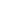 1.48H45-9H 30Comment lire un EEG?Fatiha LAHJOUJI(Maroc) fatihalahjouji@yahoo.fr9H.30-10H.15: Maturation de l’EEGSana BEN JEMAA (Tunisie)sanabenjemaa786@gmail.com1.410H.15-10.30Pause-caféPause-caféPause-café10H.30-11H.15: Anomalies EEG critiques et intercritiquesArielle CRESPELL (France)a-crespel@chu-montpellier.fr1.411 H.15-12H.00:Variants de la normale et pièges à l’EEGHela ZOUARI (Tunisie)hela.zouari@fms.usf.tn1.4SECONDE SESSION : SEMIOLOGIE DES CRISES Modérateurs : N KISSANI (Maroc) , C. HACEN (Mauritanie)SECONDE SESSION : SEMIOLOGIE DES CRISES Modérateurs : N KISSANI (Maroc) , C. HACEN (Mauritanie)SECONDE SESSION : SEMIOLOGIE DES CRISES Modérateurs : N KISSANI (Maroc) , C. HACEN (Mauritanie)SECONDE SESSION : SEMIOLOGIE DES CRISES Modérateurs : N KISSANI (Maroc) , C. HACEN (Mauritanie)TimeConférenceSpeakerLO12H-12H.45Définitions et classification des crises épileptiques et des épilepsiesMouhamadou DIAGANA (Mauritanie)mouhamadou.bdiag@gmail.com1.7 12H.45-13H 30Approche semiologique utilisant l’histoire clinique des patients Samy ML DADAH(Mauritanie)samimedecin01@yahoo.fr1.313H.30-15H.30:Déjeuner et prièreDéjeuner et prièreDéjeuner et prièreTimeConférenceSpeakerLO15H.30-16H15 Semiologie Electroclinique des crises généraliséesPhilippe GELISSE  (France),p_gelisse@hotmail.com1.716H.15-17H.00Sémiologie Electroclinique des crises  focalesArnaud BIRABEN, (France),arnaud.biraben@univ-rennes1.fr1.717H.00-17H.15Pause-caféPause-caféPause-café17H.15- 18H.00Diagnostic différentiel de l’épilepsie Ahmed Jiddou MOHAMED GHADY (Mauritanie)a_jedou@yahoo.fr1.318H.00-18H.45Etiologies des epilepsiesAbderrahmane MOULAYE(Mauritanie)abderrahmane_moulaye@yahoo.com1.1FIN DE LA PREMIERE JOURNEEFIN DE LA PREMIERE JOURNEEFIN DE LA PREMIERE JOURNEEFIN DE LA PREMIERE JOURNEESamedi 11/12/2021TROISIÈME SESSION : IMAGERIE ET TRAITEMENT DES  EPILEPSIESModérteurs :  M. N’DIAYE (Sénégal), A MOULAYE (Mauritanie)Samedi 11/12/2021TROISIÈME SESSION : IMAGERIE ET TRAITEMENT DES  EPILEPSIESModérteurs :  M. N’DIAYE (Sénégal), A MOULAYE (Mauritanie)Samedi 11/12/2021TROISIÈME SESSION : IMAGERIE ET TRAITEMENT DES  EPILEPSIESModérteurs :  M. N’DIAYE (Sénégal), A MOULAYE (Mauritanie)Samedi 11/12/2021TROISIÈME SESSION : IMAGERIE ET TRAITEMENT DES  EPILEPSIESModérteurs :  M. N’DIAYE (Sénégal), A MOULAYE (Mauritanie)TimeConfèrenceSpeakerLO8H-8H.45:Imagerie de l’épilepsieNajat BOUKHRISSI(Mauritanie /Maroc)najboukhrissi@yahoo.fr1.58H.45-9H.30: Anti-épileptiques : selection et optimisation des doses Ouafa  MOUTI,(Maroc) ouafamouti@yahoo.fr3.19H.30-10 H.15: Anti-épileptiques : Effets secondaires et interactions medicamenteusesNajib KISSANI(Maroc)najibkis@gmail.com3.110H.15-10H.30: Pause-caféPause-caféPause-café10H.30-11H.15: Chirurgie de  l’épilepsie: Quand, comment ?Reda OUAAZANI(Maroc)ouazzani55@yahoo.fr4.111H.15-11H.45:Traitement de l’épilepsie par neurostimulation Fatma KAMOUN (Tunisie)kammounfeki.fatma@gmail.com3.711H.45-12H.15Regime cétogèneWafa BOUCHAALA (Tunisie)wafabouchaala85@gmail.com3.612H.15- 13H.30DejeunerDejeunerDejeunerQUATRIEME SESSION : EPILEPSIE DANS LES SITUATIONS PARTICULIERES Modérateurs : N BOUKHRISSi (Mauritanie/Maroc)),  S Ml DADAH (Mauritanie)QUATRIEME SESSION : EPILEPSIE DANS LES SITUATIONS PARTICULIERES Modérateurs : N BOUKHRISSi (Mauritanie/Maroc)),  S Ml DADAH (Mauritanie)QUATRIEME SESSION : EPILEPSIE DANS LES SITUATIONS PARTICULIERES Modérateurs : N BOUKHRISSi (Mauritanie/Maroc)),  S Ml DADAH (Mauritanie)QUATRIEME SESSION : EPILEPSIE DANS LES SITUATIONS PARTICULIERES Modérateurs : N BOUKHRISSi (Mauritanie/Maroc)),  S Ml DADAH (Mauritanie)13H.30-14H.15La Pharmaco-résistance Chahnez TRIKI (Tunisie )chahnezct@gmail.com14H.15-15H.00Difficultés de la prise en charge des crises épileptiques au cours paralysies cérébralesChahnez TRIKI(Tunisie)chahnezct@gmail.com15H.00-15H.45  Épilepsie et santé de la reproductionMoustapha N’DIAYE(Sénégal)ngouille@hotmail.com15H.45-16H.00Pause-caféPause-caféPause-café16H 00-16H.20pm cas cliniques20 minutes/casAhmed MOHAMED VALL(Mauritanie)16H.20-16H.40 Cas cliniques20 minutes/casSiham BEN NCIR (Tunisie)16H.45-17H.00Evaluation16H.45-17H.00Evaluation16H.45-17H.00Evaluation16H.45-17H.00Evaluation